.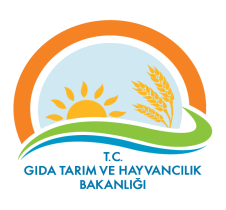 AYDIN İL GIDA, TARIM ve HAYVANCILIK MÜDÜRLÜĞÜKOORDİNASYON İLETİŞİM FORMU .AYDIN İL GIDA, TARIM ve HAYVANCILIK MÜDÜRLÜĞÜKOORDİNASYON İLETİŞİM FORMU .AYDIN İL GIDA, TARIM ve HAYVANCILIK MÜDÜRLÜĞÜKOORDİNASYON İLETİŞİM FORMU .AYDIN İL GIDA, TARIM ve HAYVANCILIK MÜDÜRLÜĞÜKOORDİNASYON İLETİŞİM FORMU .AYDIN İL GIDA, TARIM ve HAYVANCILIK MÜDÜRLÜĞÜKOORDİNASYON İLETİŞİM FORMU …… Yılı Programında Aydın Gıda, Tarım ve Hayvancılık Müdürlüğü  İşbirliği Görevi Verilen Tedbirlerin Koordinasyonundan Sorumlu Birimlerin İletişim Bilgileri…… Yılı Programında Aydın Gıda, Tarım ve Hayvancılık Müdürlüğü  İşbirliği Görevi Verilen Tedbirlerin Koordinasyonundan Sorumlu Birimlerin İletişim Bilgileri…… Yılı Programında Aydın Gıda, Tarım ve Hayvancılık Müdürlüğü  İşbirliği Görevi Verilen Tedbirlerin Koordinasyonundan Sorumlu Birimlerin İletişim Bilgileri…… Yılı Programında Aydın Gıda, Tarım ve Hayvancılık Müdürlüğü  İşbirliği Görevi Verilen Tedbirlerin Koordinasyonundan Sorumlu Birimlerin İletişim BilgileriÖncelik / TedbirSorumlu Birim Uşak Gıda, Tarım ve Hayvancılık Müdürlüğünde  Tedbirle İlgili Çalışmaların Koordinasyonunu Sağlayan BirimBirimde Sorumlu ve Yetkili Kişinin İletişim Bilgileri(Adı, Soyadı, E-Posta ve Telefon Bilgileri)